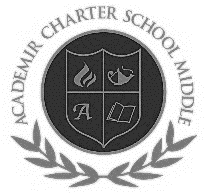 ACADEMIR CHARTER SCHOOL MIDDLETeacher Name: Ms. A.SegredoTeacher Email Address: asegredoACSM@gmail.comTeacher Website: asegredo.weebly.comClass Name: 6th-8th Grade Intensive Reading 						Period: ________Course OverviewThe purpose of this course is to provide educational experiences which develop English Language Arts concepts and skills. The content includes, but is not limited to, the study of literature, the use of the writing process, and the application of reading, listening, speaking, critical thinking, and study skills.Class ExpectationsAll students must be prepared for class and be ready to participate in class discussions. They will be expected to remain on task and follow all procedures related to class activities. This years’ technology component, i-Ready (and Study Island), each student will be provided with a personalized student instruction targeted to student’s unique areas of need and to boost achievement in the content area of Reading. Students will be required to complete a minimum of two lessons per week and 1hour of instruction. Additionally, students will be required to complete assignments, writing connections, and hands on projects based on the lessons delivered in class. Assignments, tests, projects, classroom activities, homework, and other activities will be designed to allow your child’s performance to indicate the level of mastery of the designated objectives.Parent – Teacher CommunicationThe best way to reach me is via email asegredoACSM@gmail.com  or visiting the school’s website, which has a link to my email. I will post important class information, such as homework assignments, test/quiz review, project/research paper instructions and sometimes review notes. Please check the website for information on the class and important dates. Also, I will be utilizing the application Remind app as a form of communication, which is similar to texting. Each class will have a personalized code to monitor pertinent classroom information. This code was provided during Open House and will be saved onto classroom website. Please assure you have the application downloaded to obtain instant notifications. In addition, the class agenda will be updated and used as a progress monitoring tool for academics and behavior. Each student will be required to bring the agenda to class daily. Should you wish to schedule a conference, please call the main office so that you may coordinate a convenient date and time. Class Materials Students must have the following items:Student agendaStandard sized Index Cards (white)1 composition notebook1 plastic duo-tang folder 2 packs of college ruled paperBlue ink Pens and highlightersGrading Scale/PolicyA = 90-100B = 80-89C = 70-79D = 60-69F = 0-59I = IncompleteZ = Did not complete the assignmentX = Excused from assignment Make-Up/Late Work Upon returning to school after an excused absence, a student has the responsibility within the number of days equal to the length of the absence or suspension to meet with the teacher and develop a plan for making up missed work, quizzes, and examinations. No make-up work will be accepted after the date agreed upon between the student and the teacher. Unless the absence is excused, there will be NO late work accepted. In order to receive credit for any missed assignments, students must have an excusable absence, tardy, or early dismissal. It is the student’s responsibility to check with the teacher regarding any late/missed assignments and their due date. Classwork and Homework may only be issued with an excused absence. If assignment is not turned in, student will remain with a “Z” (0%) in the gradebook for that particular date/assignment.Grade Breakdown for ClassTests/Projects: 40%Quizzes: 25%Classwork: 20%   Homework/Participation: 15% Classroom Rules and ProceduresAll Students are expected to be respectful to everyone and everythingAll Students are expected to be prepared with suppliesAll Students will be accountable of their work and actionsStudents are expected to be sitting at their assigned seatCheating will not be tolerated and will result in an immediate “F” Teacher Name: Ms. A.Segredo		 Subject: 6th-8th Grade Intensive Reading	Period: _________Parents and students Please sign and return this page with the requested information.Have your student keep the other information and place it in their folders as the first item to refer to throughout the year. Student’s Name:  _______________________________ Grade: ____________ ID#: _____________Parent/Guardian: _______________________________*THIS WILL BE YOUR FIRST HOMEWORK GRADE!!! BRING IT BACK AND GET YOUR VERY FIRST A !!!